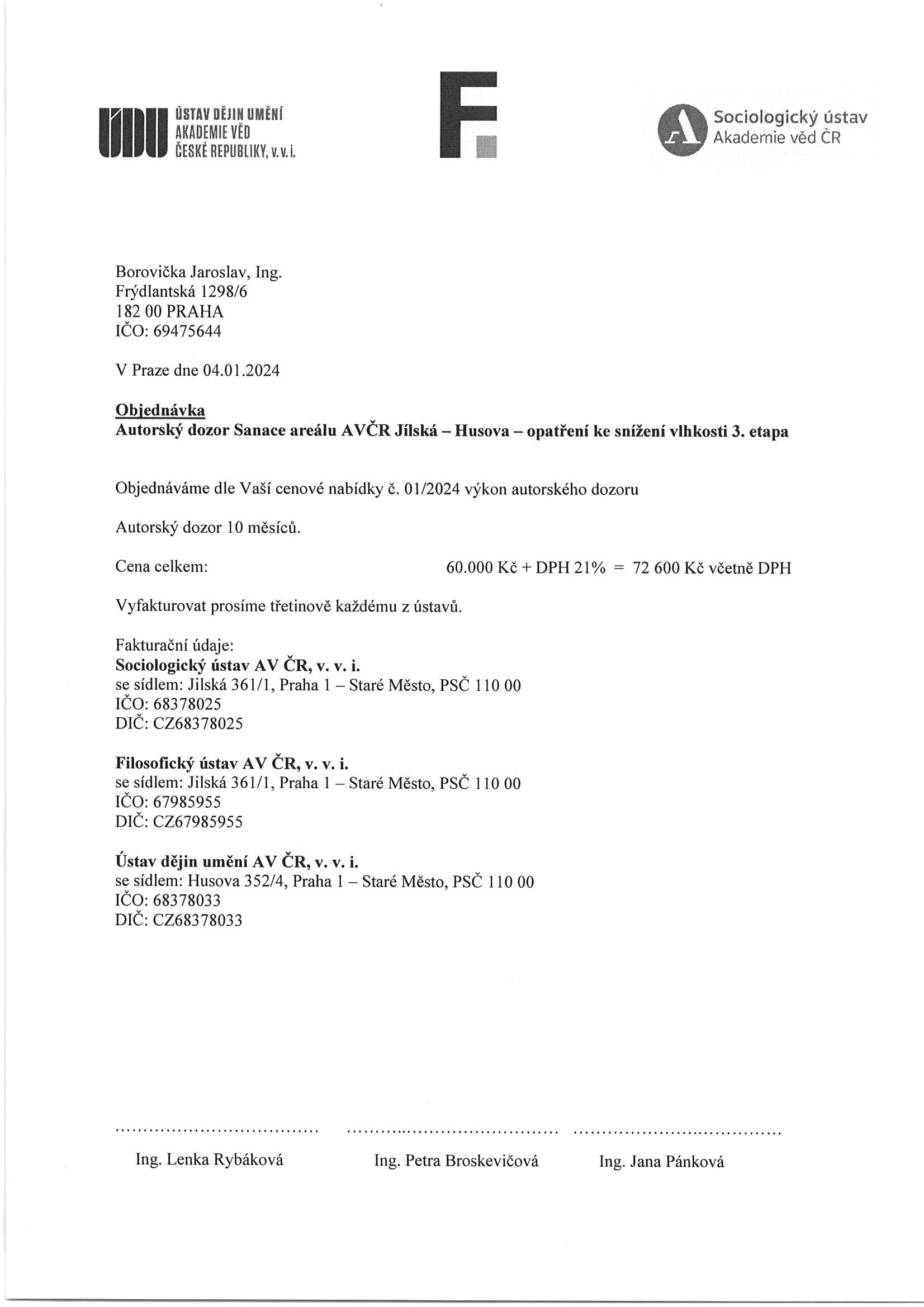 Digitálně podepsal Digitálně podepsal Petra Broskevičová. Jarosla v Borovička - Q Projekt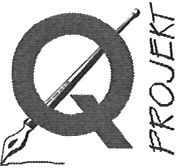 Frýdlantská 1298/6 182 00 Pra ha 6tel./ fax: +420-261 216 619 	e-m a il: q-p ro jekt@q-pro jekt.c zDatum:01/2024Věc :Nabídka ohledně výkonu autorského dozoru na akci:Sanace areálu AVČR Ji/ská-Husova-	opatření ke snížení vlhkosti 3.etapaautorský dozor (1O m ěsíců)	60.000,- KčCeny jsou uvedeny jako konečné bez DPH 21%. Jsme plátci DPH.S pozdravem	Ing. Jaroslav Borovička